དཔལ་ལྡན་འབྲུག་གཞུང་། བསྟན་རྒྱས་ལྷན་ཁག།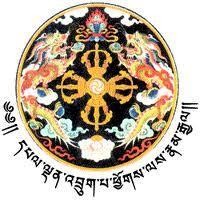 བ་རག་རྒྱུ་དངས་ལས་ཁུངས།DEPARTMENT OF INTELLECTUAL PROPERTYMINISTRY OF ECONOMIC AFFAIRS ROYAL GOVERNMENT OF BHUTAN, THIMPHU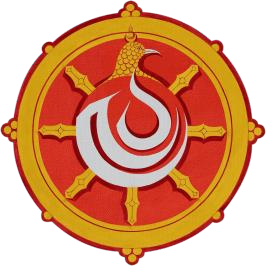 (FEE: Nu. 1000)FORM ID 14 REGISTRATION OF INDUSTRIAL DESIGNINDUSTRIAL PROPERTY REGULATIONS, 2001 SECTION 33 (6)I/We………………………………………………………. have deposited the prescribed fee forREGISTRATIONA & PUBLICATION  of  Industrial Design(s)No……………………in class…………. published in the Official Bulletin dated	of Industrial Design Registry,Department of Intellectual Property.Applicant/AgentDated this...................day of ...........................year.......................ToThe Registrar of Industrial Property Department of Intellectual Property Ministry of Economic Affairs Thimphu, BhutanNOTE: The request shall be filed only after the expiry of the period of opposition and only when the registration fee is called for by the RegistrarTelephone: +975 2 326512, 325609, Fax: +975-2-321145, Website: www.ipbhutan.gov.bt